ورقة عمل بِعنوَان_ أجزاء الزَهرَةالأسم: ___________    الصف: ________    التاريخ: __________السؤال الاول:أكتُب\ي بِجانِب كُل سِهم الجُزء المُلائم للزهرة في المكان المناسب (اسْتَعن\ي بمخزن الكَلمات). 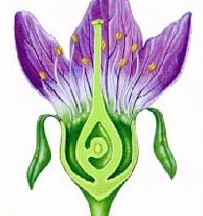 مَخْزَن كَلِمات:السؤال الثاني: حِلّوا الكَلِمات المُتَقاطِعة التالية:عُضو أُنثوي في الزهرة.اسم ثمار شَجَرة النَخيل الناضِجَة.الأعضاء الذكَرية في الزهرة.اسم نبات شوكي تُعْلَق به ملابِسنا عندما نَتَجَول في الطَبيعة.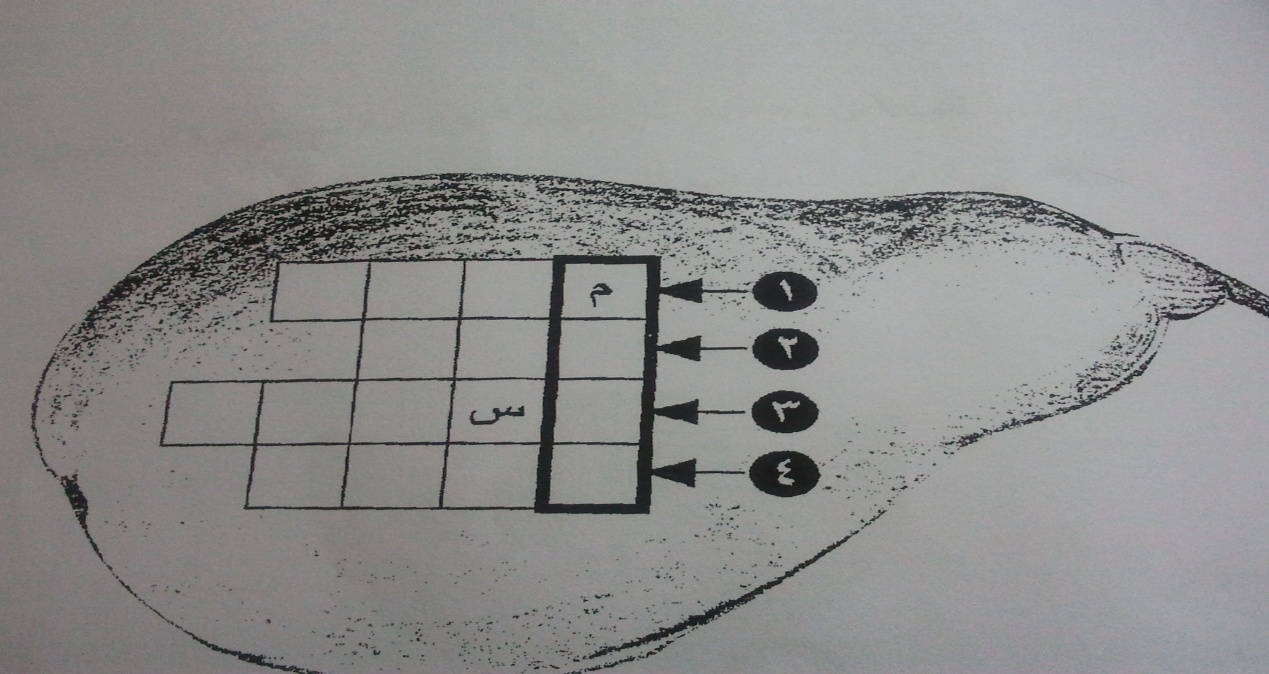 مَخزَن كَلِمات:على ماذا حَصَلْتُم في المُرَبَع البَارِز؟  __________السُُؤال الثَالِث: أكمِل النَاقِص بِمُساعَدَة مَخزَن الكَلِمات :-أ- العُضُو الأنثَوِي في الزَهرَة--------------ب- أورَاقِي عَادَةً لَونها اخضَر وأحمِي الزَهرَةَ مِنَ الإصَابَاتِ المُختَلِفَةِ ----------د- أورَاقِي مُلَوَّنَه وَتَنجَذِب الحَشَرَات إلَيّ لامتصاص الرَحِيق--------------------(أورَاق التُوَيجْ، أورَاق الكَأس، المِدّقَّةَ )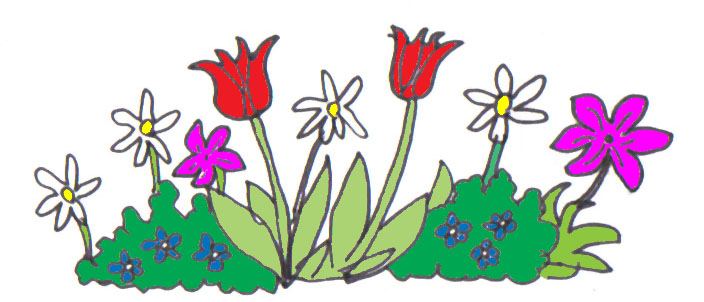 